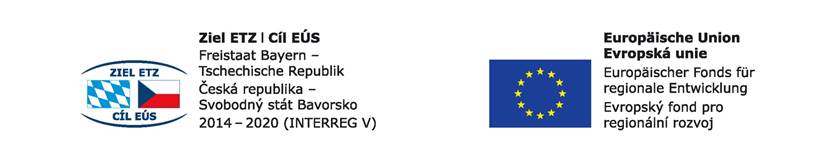 Číslo projektu / Projektnummer:  71Název projektu: Budoucnost utváříme společně – kulturní a profesní výměny v regionu Sušice-ChamProjektname: Zukunft gemeinsam gestalten – kultureller und beruflicher Austausch in der Region Sušice-ChamArbeitsblatt Workshop 28.03.2017 an der Physiotherapieschule ChamPracovní list k workshopu 28.03.2017 na Fyzioterapeutické škole v ChamuDienstag/úterý, den 28.03.17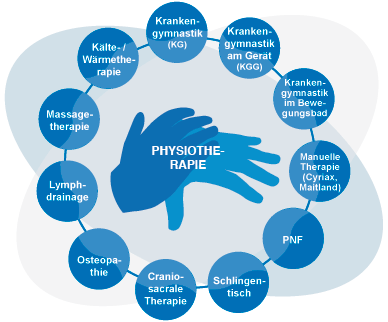 Programm: 	Treff im Klassenzimmer UK / Setkání v učebně UK Begrüßung der Gäste und Aufteilen auf 3 Workshops / Pozdravení hostů a rozdělení na 3 workshopyTreffen zur gemeinsamen Reflexion im Klassenzimmer /Setkání ke společné reflexi v učebněStation/stanice 1:Befunderhebung / Vstupní diagnostika:Passiv Bewegen / Pasivní pohyb:PNF / Proprioceptivní nervosvalové facilitace:Station/stanice 2:Elektrotherapie / Elektroterapie:Schlingentisch / Závěsný systém Schlingentisch:Bindegewebsmassage / Vazivová masáž:Station/stanice 3:Gangschule / Škola chůze:Bewegungserziehung / Výchova k pohybu: 